О проведении соревнования - VII краевого турнира по борьбе самбо среди мужчин  и  юношей на призы МС МК Ю.В. ПермяковаНа основании календарного плана официальных физкультурных мероприятий и спортивных мероприятий Красноярского края на 2014 год, утвержденного приказом министерства спорта, туризма и молодежной политики Красноярского края от 30.12.2013 № 442-П,  календарного плана спортивно-массовых и оздоровительных мероприятий и соревнований с участием спортсменов и команд города Канска на 2014 год, в целях развития и популяризации спорта, пропаганды здорового образа жизни, руководствуясь ст.ст.30, 35 Устава города Канска, ПОСТАНОВЛЯЮ:Отделу физической культуры, спорта,  туризма и молодежной политики  администрации г. Канска (Т.А. Бажина), МБОУ ДОД ДЮСШ «Олимпиец» г. Канска (К.С. Коноваленко), МБУ ФОК «Текстильщик» (Л.И. Бакшеева) организовать и провести соревнования - VII краевой турнир по борьбе самбо среди мужчин  и  юношей на призы мастера спорта международного класса (далее МС МК) Ю.В. Пермякова,   06-08 мая 2014 года, в зале МБУ ФОК «Текстильщик», начало соревнований 07 мая 2014 года в 10.00 часов.Утвердить положение о проведении VII открытого краевого турнира  по борьбе самбо среди мужчин  и юношей на призы МС МК Ю.В. Пермякова согласно приложению № 1 к настоящему постановлению.Утвердить план мероприятий по подготовке и проведению                  VII открытого краевого турнира  по борьбе самбо среди мужчин  и  юношей на призы МС МК Ю.В. Пермякова согласно приложению №2 к настоящему постановлению.4. МБОУ ДОД ДЮСШ «Олимпиец» (К.С. Коноваленко) подготовить и провести торжественное открытие и закрытие соревнований.5. Рекомендовать МО МВД России «Канский» (К.К. Крижус) обеспечить безопасность движения транспорта и охрану общественного порядка на месте проведения соревнований.6. Рекомендовать КГБУЗ «Канская МБ» (В.А. Шиповалов) организовать медицинское обслуживание соревнований.7. Уведомить МКУ «Управление по делам ГО и ЧС администрации г. Канска» (А.В. Комарчев) о проведении соревнований.8. Консультанту главы города по связям с общественностью отдела организационной работы, делопроизводства, кадров и муниципальной службы администрации г. Канска (Н.И. Никонова) разместить настоящее постановление на официальном сайте муниципального образования город Канск в сети Интернет.9. Контроль за исполнением настоящего постановления возложить на заместителя главы города по социальной политике Н.И. Князеву.10. Постановление вступает в силу со дня опубликования.Глава города Канска								  Н.Н. Качан      Приложение № 1 к постановлению                                                                            администрации    города    Канска                                                                       от  _________2014 № _________Положениео проведении VII открытого краевого турнира  по борьбе самбо среди мужчин  и  юношей на призы МС МК Ю.В. Пермякова(номер-код вида спорта – 079001411Я)Цели и задачиОткрытый турнир по борьбе самбо среди мужчин и юношей на призы мастера спорта международного класса Ю.В. Пермякова (далее – Турнир) проводится с целью популяризации и пропаганды  самбо среди молодежи.Задачи Турнира:- укрепление дружеских связей между регионами Красноярского края, Сибири; - пропаганда здорового образа жизни;- совершенствование спортивного мастерства;- выполнение спортивных разрядов;- воспитание патриотизма.Сроки и место проведения соревнованийСоревнования  проводятся 06 – 08 мая 2014 года в спортивном зале         МБУ ФОК «Текстильщик»  по адресу:  г. Канск, ул. 40 лет Октября, 33. Руководство проведением соревнованияОбщее руководство по организации и проведению соревнования осуществляет Отдел физической культуры, спорта, туризма и молодежной политики г. Канска,  МБОУ ДОД ДЮСШ «Олимпиец» г. Канска, городской фонд «Самбист» г. Канска, Краевая федерация борьбы самбо. Непосредственное проведение турнира  возлагается на главную судейскую коллегию:  Главный судья соревнований – судья международного класса   В.Е. Гончаров (г. Владивосток) Главный секретарь соревнований – судья международного класса   Н.Н. Табунцов (г. Красноярск)Участники соревнований	К участию в соревнованиях допускаются:- юноши 2001 – 2002 годов рождения (2003 годов рождения - по дополнительной справке);- юноши 1999 –  2000 годов рождения;- юноши 1997 – 1998 годов рождения;- мужчины боевое и спортивное самбо.5. Программа соревнований	Соревнования проводятся по действующим правилам самбо.06 мая 2014 года - заезд участников соревнований, размещение, заседание мандатной комиссии.	Взвешивание 06 мая 2014года с 18.00 – 19.00 часов:-  юноши 2001 – 2002 годов рождения (2003 годов рождения – по дополнительной справке), весовая категория: (31, 34, 38, 42, 46, 50, +50 кг);- юноши 1999 – 2000 годов рождения, весовая категория:  (66, 72 кг);- юноши 1997 – 1998 годов рождения, весовая категория: (60, 66 кг);- мужчины боевое самбо, весовая категория: (68, 74, 82 кг);- мужчины спортивное самбо, весовая категория:  (100 кг).07 мая 2014 года довзвешивание участников с 08.00 – 09.00 часов.	Начало соревнований 10.00 часов.-  юноши 2001 – 2002 годов рождения (2003 годов рождения – по дополнительной справке), весовая категория: (31, 34, 38, 42, 46, 50, +50 кг);- юноши 1999 – 2000 годов рождения, весовая категория:  (66, 72 кг);- юноши 1997 – 1998 годов рождения, весовая категория: (60, 66 кг);- мужчины боевое самбо, весовая категория: (68, 74, 82 кг);- мужчины спортивное самбо, весовая категория:  (100 кг).Торжественное открытие соревнований в 18.00 часов.Финальные поединки среди мужчин боевого и спортивного самбо, юношей 1997 – 1998 годов рождения,  1999 – 2000 годов рождения.08 мая 2014года, начало соревнований в 10.00 часов.	Финальные поединки и  борьба  юношей 2001 – 2002 годов рождения за бронзовые награды.Церемония закрытия соревнований, отъезд участников соревнований.  Награждение	Участники, занявшие первые, вторые, третьи места награждаются грамотами, медалями и ценными призами, также награждается тренер каждого победителя Турнира. Учреждены призы: «За волю к победе», «За лучшую технику», «За самую короткую схватку».ФинансированиеРасходы по организации и проведению соревнований несут: Отдел физической культуры, спорта, туризма и молодежной политики администрации г. Канска, МБУ ФОК «Текстильщик» – предоставление помещения для проведения соревнований;МБОУ ДОД ДЮСШ «Олимпиец» г. Канска –  предоставление двух борцовских ковров и оргтехники;Городской фонд «Самбист» г.Канска –  привлечение финансовых средств для организации и проведения соревнований;Краевая федерация борьбы самбо – награждение спортсменов боевого самбо, обеспечивает наградной атрибутикой, печатной продукцией, а также информационной поддержкой краевых СМИ.Расходы, связанные с командированием команд (питание, проживание, проезд) несут командирующие организации.Заявки 	Предварительные заявки на участие в соревнованиях необходимо подать до 25.04.2014 года:по адресу: 663600 г. Канск, ул. Ленина, 10; тел. 8(39161) 3-58-72; по электронному адресу: www.kanskolimp.ru, по телефону 8(39161) 3-59-38, 8-923-303-63-88 – старший тренер-преподаватель Александр Борисович Ледже.							                 Приложение № 2 к постановлению							 администрации города Канска							       от____________2014 №________План мероприятий по подготовке и проведению VII открытого краевого турнира  по борьбе самбо среди мужчин  и  юношей на призы МС МК Ю.В. ПермяковаНачальник Отдела ФКСТиМП					          Т.А. Бажина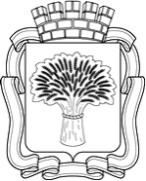 Российская ФедерацияАдминистрация города Канска
Красноярского краяПОСТАНОВЛЕНИЕРоссийская ФедерацияАдминистрация города Канска
Красноярского краяПОСТАНОВЛЕНИЕРоссийская ФедерацияАдминистрация города Канска
Красноярского краяПОСТАНОВЛЕНИЕРоссийская ФедерацияАдминистрация города Канска
Красноярского краяПОСТАНОВЛЕНИЕ06.05.2014 г.№655п/пмероприятиясрокиответственный1Формирование состава судейской коллегиидо 25.04.2014А.Б. Ледже2Оформление места проведения соревнований, размещение рекламыдо 06.05.2014А.Б. Ледже Л.И. БакшееваК.С. Коноваленко3Организация медицинского обслуживания соревнований07-08.05. 2014В.А. ШиповаловК.С. Коноваленко4Организация работы со СМИ по освещению проведения соревнований07-08.05 2014Н.И. Никонова5Обеспечение безопасности движения и охрана общественного порядка на месте проведения соревнований.07-08.05. 2014К.К. Крижус6Подготовка сценария торжественного открытия соревнований;Организация и проведение торжественного открытия соревнований;закрытия соревнованийдо 05.05.201407.05.201408.05.2014А.Б. Ледже7Подготовка наградной атрибутики для награждения победителей и призеров соревнований (по согласованию с министерством спорта, туризма и молодежной политики Красноярского края)до 05.05.2014А.Б. Ледже8Формирование группы награждениядо 07.05.2014А.Б. Ледже9Организация питания, размещения спортсменов командируемых команд07-08.05. 2014А.Б. Ледже